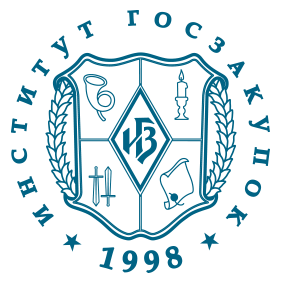 Программа всероссийского семинара Института госзакупок и учебного центра «ЮРДЦ»
«Закупки работ в сфере строительства»

6 сентября 2022 года, Москва, ГК «Измайлово»Возможна замена выступающих экспертов!Время
(московское)Тема выступленияЛектор9.30-10.00Регистрация участников семинараРегистрация участников семинара10.00-11.20Какие виды работ подпадают по действие ГрК РФ, а какие нет?Разграничение понятий «текущий и капитальный ремонт» с 01.03.2022. Влияние на осуществление закупокДооснащение и дооборудование – что это?Подготовка технического задания на закупку строительных работ: КТРУ, особенности закупок капитального ремонта с 01.01.2022, технологического оборудование вместе с СМР и другие вопросыИнформационная модель объекта капитального строительства: как правильно составить задание на проектирование с 01.01.2022?Госэкспертиза и проверка достоверности сметной стоимости: в каких случаях и кем проводится, когда требуется проведение повторной госэкспертизы и проверки достоверности сметной стоимости, а когда нет?ЕВСТАШЕНКОВ
Александр Николаевич,
 Руководитель Экспертного центра Института госзакупок11.20-11.40Кофе-брейкКофе-брейк11.40-13.00Установление требований к участникам о членстве СРО. Особенности установления требований при закупке услуг строительного контроля, проведения закупок строительных работ «под ключ». Практика ФАС РоссииУстановление дополнительных требований к участникам в рамках Постановления Правительства РФ от 29.12.2021 № 2571Особенности обоснования НМЦк в рамках приказа Минстроя России 
от 23.12.2019 № 841/прОсобенности осуществления конкурентных процедур закупки в рамках Закона № 44-ФЗ: установление требований о предоставлении участниками страны происхождения товара, в том числе при закупке строительных работ «под ключ»ЕВСТАШЕНКОВ
Александр Николаевич,
 Руководитель Экспертного центра Института госзакупок13.00-14.00Перерыв на обед (2-й этаж, ресторан)Перерыв на обед (2-й этаж, ресторан)14.00-15.20Учет требований ст. 110.2 Закона № 44-ФЗ и типовых условий контракта;Что такое смета контракта и ее отличие от сметной документации, определяющей сметную стоимость строительства? Как формировать график выполнения работ и график оплаты по методике, утвержденной приказом Минстроя России от 05.06.2018 № 336/пр: примеры, проблемы и пути их решенияЭтапы исполнения контрактаОбеспечение исполнения контракта и обеспечение гарантийных обязательств по Закону № 44-ФЗ: как применять?Изменение условий контракта, в том числе в связи с удорожанием стоимости строительных материалов.ЕВСТАШЕНКОВ
Александр Николаевич,
 Руководитель Экспертного центра Института госзакупок15.20-16.20«Круглый стол» (ответы на вопросы, индивидуальные консультации)«Круглый стол» (ответы на вопросы, индивидуальные консультации)